КОСМОСОтветь на вопросы:Кто летает в космос?                                      Что надевает космонавт?На чём летают в космос?                                 Что есть в космосе?Игра  «Один – много»Ракета – ракеты – много ракет                      Планета – …           много …            Комета –  …            много …                            Звезда – …                много …Спутник – …            много …«Сосчитай до 5»Одна ракета, две … три … четыре … пять …Один спутник, два … три … четыре … пять …4.Собери предложение из слов:Луна, это, Земля, спутник.Луна, Земля, меньше.Луна, вращаться, Земля, вокруг.5.Скажи «наоборот»Далеко – близко      Темно – …               Улететь –             Высоко –                   Тесно – …             Взлетать –       6. Найди семь различий.                                                     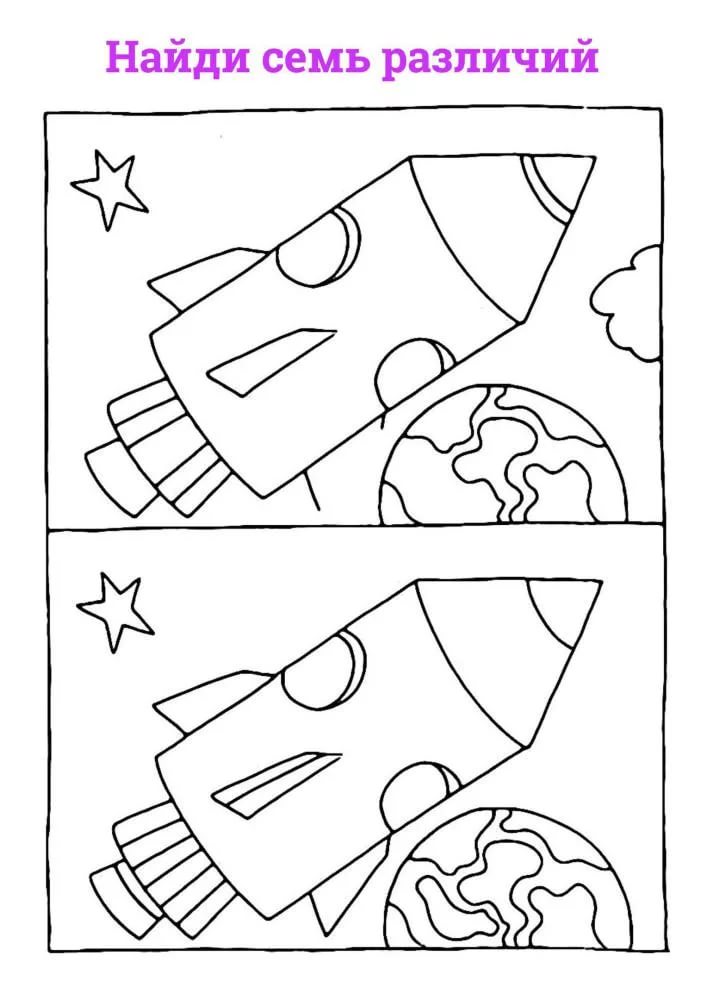 